Tehtävä 1Kirjoita taulukkoon jokaisen sanan kohdalle, mitä sana tarkoittaa. Kirjoita jokaisesta sanasta myös lause, jossa käytät sanaa.Verbit Tehtävä 2Kirjoita lauseita, joissa käytät alla olevia sanoja. Kiinnitä huomiota rektioihin.edellyttää + mitä	____________________________________________________edistää + mitä	____________________________________________________ehkäistä + mitä + millä/miten ________________________________________________heikentää + mitä	____________________________________________________minkä + peruste + mikä	____________________________________________________toteuttaa + mitä 	____________________________________________________periä + mitä + mistä	____________________________________________________määrittää + missä	____________________________________________________veloittaa + mitä	____________________________________________________korvata + mitä	____________________________________________________ylittää + minkä	____________________________________________________määräytyä jonkin mukaan ___________________________________________________myöntää + mitä/minä		____________________________________________________AIKAA ILMAISEVIA SANOJATehtävä 3 Kirjoita taulukon sanat perusmuodossa.SanaMerkitysOma esimerkkilausesosioekonominenhoitotakuuerikoissairaanhoitoasiakasmaksukattotaksapalkkioKela-korvausKela-korvattavaomavastuuomavastuuosuuserityiskorvauslääkekattolääkärintodistussuppealaajasairauspäivärahatyökyvyttömyyseläkeporrastettuporrastaaansionmenetysammattitautilakisääteinenpotilasasiamieskantelupäivittäinjoka päiväviikoittainjoka viikkokuukausittainjoka kuukausivuosittainjoka vuosiyhtäjaksoisestikoko ajan, jatkuvasti ilman taukojaäkillinenyhtäkkiä tapahtuvatarpeellisuudestafysikaalisestaveloittamakustannuksistamaksuttomiaperuskorvattavistalyhytaikaisestatyökyvyttömyyttäkansanterveyslaintarpeenarvioikuntoutuksestariskitekijöihinasioinnissaanansionmenetystävammaistuenmuistutuksenedunvalvojaksi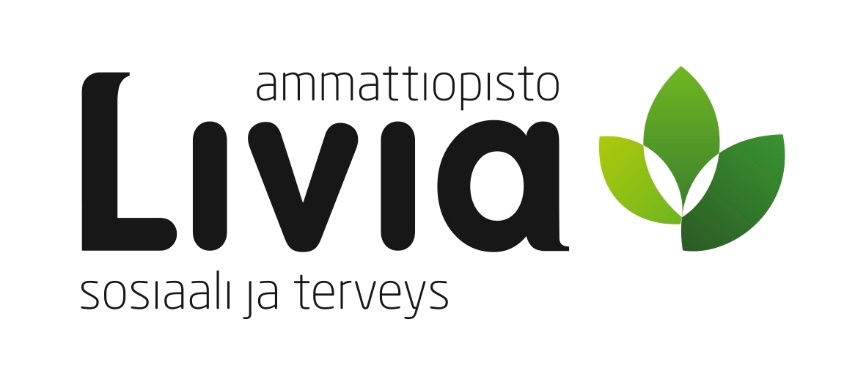 